 PIANO DIDATTICO PERSONALIZZATOPER ALUNNI CON  BISOGNI EDUCATIVI SPECIALIANNO SCOLASTICO………………MISURE DIDATTICHE e METODOLOGICHE PER DISCIPLINALe parti coinvolte si impegnano a rispettare quanto condiviso e concordato, nel presente PDP, per il successo formativo dell’alunno/a. Il presente piano didattico personalizzato può essere rivisto in qualsiasi momento. Da stampare COLLOQUIO CON LA FAMIGLIA IN DATA …………………………DICHIARAZIONE DELLA  FAMIGLIA Il/I sottoscritto/i………………………………………in accordo con le indicazioni del Consiglio di classe ……………, esprime parere favorevole ad una personalizzazione/individualizzazione del percorso formativo del proprio figlio………………………………………. Inserito/a nella classe……………………  sez ……………… della scuola primaria/secondaria per l’anno scolastico …………………………. In base alla D.M. 27/12/12 e successiva Circolare n° 8 del 06/03/2013.Il progetto definisce obiettivi di apprendimento specifici ed adeguati alle effettive capacità dello studente, al fine di consentirne lo sviluppo delle potenzialità e la piena partecipazione alle attività educative e didattiche. A fine anno scolastico l’esito positivo, cioè il passaggio alla classe successiva/l’ammissione all’esame dipenderà dal raggiungimento dei risultati previsti dal PDP BES.FIRMA DEI GENITORI  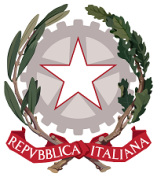 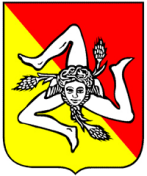 I.C. “V. Brancati”Ministero dell’IstruzioneRegione SicilianaIstituto Comprensivo Statale “Vitaliano Brancati”Istituto Comprensivo Statale “Vitaliano Brancati”Istituto Comprensivo Statale “Vitaliano Brancati”Istituto Comprensivo Statale “Vitaliano Brancati”Istituto Comprensivo Statale “Vitaliano Brancati”Viale S. Teodoro n. 2 - 95121 CATANIA – Tel. 095/457478 – Fax 095/209514  – C.F. 80014150876Viale S. Teodoro n. 2 - 95121 CATANIA – Tel. 095/457478 – Fax 095/209514  – C.F. 80014150876Viale S. Teodoro n. 2 - 95121 CATANIA – Tel. 095/457478 – Fax 095/209514  – C.F. 80014150876Viale S. Teodoro n. 2 - 95121 CATANIA – Tel. 095/457478 – Fax 095/209514  – C.F. 80014150876Viale S. Teodoro n. 2 - 95121 CATANIA – Tel. 095/457478 – Fax 095/209514  – C.F. 80014150876E-mail: ctic886005@istruzione.it  pec: ctic886005@pec.istruzione.ithttps://www.icbrancati.edu.itE-mail: ctic886005@istruzione.it  pec: ctic886005@pec.istruzione.ithttps://www.icbrancati.edu.itE-mail: ctic886005@istruzione.it  pec: ctic886005@pec.istruzione.ithttps://www.icbrancati.edu.itE-mail: ctic886005@istruzione.it  pec: ctic886005@pec.istruzione.ithttps://www.icbrancati.edu.itE-mail: ctic886005@istruzione.it  pec: ctic886005@pec.istruzione.ithttps://www.icbrancati.edu.itDopo un primo periodo di osservazione sono emersi i seguenti bisogni:Dopo un primo periodo di osservazione sono emersi i seguenti bisogni:Dopo un primo periodo di osservazione sono emersi i seguenti bisogni:Dopo un primo periodo di osservazione sono emersi i seguenti bisogni:Dopo un primo periodo di osservazione sono emersi i seguenti bisogni:Dopo un primo periodo di osservazione sono emersi i seguenti bisogni:Dopo un primo periodo di osservazione sono emersi i seguenti bisogni:Dopo un primo periodo di osservazione sono emersi i seguenti bisogni:Dopo un primo periodo di osservazione sono emersi i seguenti bisogni:Dopo un primo periodo di osservazione sono emersi i seguenti bisogni:Difficoltà di apprendimento in:Difficoltà di apprendimento in:Difficoltà di apprendimento in:Difficoltà di apprendimento in:Difficoltà di apprendimento in:Difficoltà di apprendimento in:Difficoltà di apprendimento in:Difficoltà di apprendimento in:Difficoltà di apprendimento in:Difficoltà di apprendimento in: Italiano Italiano Italiano ItalianoMatematicaMatematicaMatematicaMatematicaMatematicaMatematica Storia Storia Storia Storia Scienze Scienze Scienze Scienze Scienze Scienze Geografia Geografia Geografia Geografia Altre discipline	 Altre discipline	 Altre discipline	 Altre discipline	 Altre discipline	 Altre discipline	 Lingua straniera (inglese,	) Lingua straniera (inglese,	) Lingua straniera (inglese,	) Lingua straniera (inglese,	) Altre discipline	 Altre discipline	 Altre discipline	 Altre discipline	 Altre discipline	 Altre discipline	Metodo di lavoroMetodo di lavoroMetodo di lavoroMetodo di lavoroMetodo di lavoroMetodo di lavoroMetodo di lavoroMetodo di lavoroMetodo di lavoroMetodo di lavoroSa organizzare il lavoro da solo/aSa organizzare il lavoro da solo/aSa organizzare il lavoro da solo/a sì sì a volte a volte no no noSe aiutato/a, sa organizzare il lavoroSe aiutato/a, sa organizzare il lavoroSe aiutato/a, sa organizzare il lavoro sì sì a volte a volte no no noPunti di forza dell'alunnoPunti di forza dell'alunnoPunti di forza dell'alunnoPunti di forza dell'alunnoPunti di forza dell'alunnoPunti di forza dell'alunnoPunti di forza dell'alunnoPunti di forza dell'alunnoPunti di forza dell'alunnoPunti di forza dell'alunnoDiscipline preferite:Attività preferite:Punti di forza nel gruppo classePunti di forza nel gruppo classePunti di forza nel gruppo classePunti di forza nel gruppo classePunti di forza nel gruppo classePunti di forza nel gruppo classePunti di forza nel gruppo classePunti di forza nel gruppo classePunti di forza nel gruppo classePunti di forza nel gruppo classePresenza di un compagno o un gruppo di compagni di riferimentoPresenza di un compagno o un gruppo di compagni di riferimentoper le attività disciplinariper le attività disciplinariper le attività disciplinariper le attività disciplinariper le attività disciplinariper le attività disciplinariSINOPresenza di un compagno o un gruppo di compagni di riferimentoPresenza di un compagno o un gruppo di compagni di riferimentoper il giocoper il giocoper il giocoper il giocoper il giocoper il giocoSINOPresenza di un compagno o un gruppo di compagni di riferimentoPresenza di un compagno o un gruppo di compagni di riferimentoper le attività extrascolasticheper le attività extrascolasticheper le attività extrascolasticheper le attività extrascolasticheper le attività extrascolasticheper le attività extrascolasticheSINOImpegno nel lavoro, esecuzione compiti e studioImpegno nel lavoro, esecuzione compiti e studioImpegno nel lavoro, esecuzione compiti e studioImpegno nel lavoro, esecuzione compiti e studioImpegno nel lavoro, esecuzione compiti e studioImpegno nel lavoro, esecuzione compiti e studioImpegno nel lavoro, esecuzione compiti e studioImpegno nel lavoro, esecuzione compiti e studioImpegno nel lavoro, esecuzione compiti e studioImpegno nel lavoro, esecuzione compiti e studioA casaA casacarentecarentecarentecarente saltuario saltuario saltuario saltuarioA scuolaA scuola carente carente carente carentesaltuariosaltuariosaltuariosaltuarioINFORMAZIONI GENERALI FORNITE DALLA FAMIGLIA E/ODALL'ALUNNO/STUDENTEITALIANO /INGLESE/SPAGNOLOITALIANO /INGLESE/SPAGNOLOITALIANO /INGLESE/SPAGNOLOITALIANO /INGLESE/SPAGNOLOADEGUAMENTISTRATEGIE(barrare  le voci utilizzate)MATERIALI/STRUMENTI(barrare le voci utilizzate)VERIFICHE(barrare le voci utilizzate)programma di classeprogramma semplificato per il raggiungimento di obiettivi minimialtro	adattamento competenze/contenutidifferenziazione interventi didatticiaffiancamento/guida nell'attività comuneattività di piccolo gruppo e/o laboratori aliTutoraggioAltro………………………………………………..Insegnare l'uso di dispositivi extratestuali per lo studio (titolo, paragrafi, immagini, didascalie, ...)Offrire anticipatamente schemi grafici relativi all'argomento di studio, per orientare l'alunno nella discriminazione delle informazioni essenziali.Dividere gli obiettivi di un compito in "sotto obiettivi"Sollecitare collegamenti fra le nuove informazioni e quelle già acquisitePromuovere inferenze, integrazioni e   collegamenti tra le conoscenze e le discipline.Sviluppare processi di autovalutazione e autocontrollo delle strategie di apprendimento negli alunni.altro………………………………………………..testi adattatiglossari disciplinaritabelle della memoriatabella dei caratteritabella forme verbalitabella analisi grammaticaletabella analisi logicamappesoftware didatticidizionari elettronicitraduttore digitaleconsegne tradottealtro	differenziateprove V/F, scelte multiple, completamentoprogrammategraduatetempi di verifica più lunghil'uso di mediatori didattici durante le verifiche (mappe - schemi - immagini)eventuale testo della verifica scritta in formato digitale e/o stampato maiuscololettura del testo della verifica scritta da parte dell'insegnante o tutorriduzione/selezione della quantità di esercizi nelle verifiche scritteprove orali in compensazione alle prove scrittealtro……………………………………..MISURE DIDATTICHE e METODOLOGICHE PER DISCIPLINAMISURE DIDATTICHE e METODOLOGICHE PER DISCIPLINAMISURE DIDATTICHE e METODOLOGICHE PER DISCIPLINAMISURE DIDATTICHE e METODOLOGICHE PER DISCIPLINAMATEMATICAMATEMATICAMATEMATICAMATEMATICAADEGUAMENTISTRATEGIE(barrare le voci  utilizzate)MATERIALI/STRUMENTI(barrare le voci  utilizzate)VERIFICHE(barrare le voci utilizzate)programma di classeprogramma semplificato per il raggiungimento di obiettivi minimialtro	adattamento competenze/contenutidifferenziazione interventi didatticiaffiancamento/guida nell'attività comuneattività di piccolo gruppo e/o laboratori aliTutoraggioaltro………………………………………Insegnare l'uso di dispositivi extratestuali per lo studio (titolo, paragrafi, immagini, didascalie, ...)Offrire anticipatamente schemi grafici relativi all'argomento di studio, per orientare l'alunno nella discriminazione delle informazioni essenziali.Dividere gli obiettivi di un compito in "sotto obiettivi"Sollecitare collegamenti fra le nuove informazioni e quelle già acquisitePromuovere inferenze, integrazioni e collegamenti tra le conoscenze e le discipline.Sviluppare processi di autovalutazione e autocontrollo delle strategie di apprendimento negli alunnialtro ………………………………………………..	uso di materiali differenziatilinea dei numeritabelle della memoriatavola pitagoricatabelle delle formule o delle misurecomputertabella fasi svolgimento problemacalcolatricetesti adattatimappealtro	di differenziateprove V/F, scelte multiple, completamentoprogrammategraduatetempi di verifica più lunghil'uso di mediatori didattici durante le verifiche (mappe - schemi - immagini)eventuale testo della verifica scritta in formato digitale e/o stampato maiuscololettura del testo della verifica scritta da parte dell'insegnante o tutorriduzione/selezione della quantità di esercizi nelle verifiche scritteprove orali in compensazione alle prove scrittealtro……………………………………MISURE DIDATTICHE e METODOLOGICHE PER DISCIPLINAMISURE DIDATTICHE e METODOLOGICHE PER DISCIPLINAMISURE DIDATTICHE e METODOLOGICHE PER DISCIPLINAMISURE DIDATTICHE e METODOLOGICHE PER DISCIPLINASTORIA / GEOGRAFIA  / SCIENZESTORIA / GEOGRAFIA  / SCIENZESTORIA / GEOGRAFIA  / SCIENZESTORIA / GEOGRAFIA  / SCIENZEADEGUAMENTISTRATEGIE(barrare le voci  utilizzate)MATERIALI/STRUMENTI(barrare le voci  utilizzate)VERIFICHE(barrare le voci  utilizzate)programma di classeprogramma semplificato per il raggiungimento di obiettivi minimialtro	adattamento competenze/contenutidifferenziazione interventi didatticiaffiancamento/guida nell'attività comuneattività di piccolo gruppo e/o laboratori aliTutoraggioaltro………………………………………Insegnare l'uso di dispositivi extratestuali per lo studio (titolo, paragrafi, immagini, didascalie, ...)Offrire anticipatamente schemi grafici relativi all'argomento di studio, per orientare l'alunno nella discriminazione delle informazioni essenziali.Dividere gli obiettivi di un compito in "sotto obiettivi"Sollecitare collegamenti fra le nuove informazioni e quelle già acquisitePromuovere inferenze, integrazioni e collegamenti tra le conoscenze e le discipline.Sviluppare processi di autovalutazione e autocontrollo delle strategie di apprendimento negli alunnialtro………………………………………………..uso di materiali differenziati per fissare graficamente informazioni specifichesintesi, schemi, mappe per lo studiocarte geografiche e storichecomputer (enciclopedia informatica multimediale, siti e SW didattici)testi scolastici con allegati CD ROMglossari disciplinarialtro	differenziateprove V/F, scelte multiple, completamentoprogrammategraduatetempi di verifica più lunghil'uso di mediatori didattici durante le verifiche (mappe - schemi - immagini)eventuale testo della verifica scritta in formato digitale e/o stampato maiuscololettura del testo della verifica scritta da parte dell'insegnante o tutorriduzione/selezione della quantità di esercizi nelle verifiche scritteprove orali in compensazione alle prove scrittealtro…………………………………….MISURE DIDATTICHE e METODOLOGICHE PER DISCIPLINAMISURE DIDATTICHE e METODOLOGICHE PER DISCIPLINAMISURE DIDATTICHE e METODOLOGICHE PER DISCIPLINAMISURE DIDATTICHE e METODOLOGICHE PER DISCIPLINATECNOLOGIA/ARTE e IMMAGINETECNOLOGIA/ARTE e IMMAGINETECNOLOGIA/ARTE e IMMAGINETECNOLOGIA/ARTE e IMMAGINEADEGUAMENTISTRATEGIE(barrare le voci utilizzate)MATERIALI/STRUMENTI(barrare le voci  utilizzate)VERIFICHE(barrare le voci utilizzate)programma di classeprogramma semplificato per il raggiungimento di obiettivi minimialtro	adattamento competenze/contenutidifferenziazione interventi didatticiaffiancamento/guida nell'attività comuneattività di piccolo gruppo e/o laboratori aliTutoraggioaltro………………………………………Insegnare l'uso di dispositivi extratestuali per lo studio (titolo, paragrafi, immagini, didascalie, ...)Offrire anticipatamente schemi grafici relativi all'argomento di studio, per orientare l'alunno nella discriminazione delle informazioni essenziali.Dividere gli obiettivi di un compito in "sotto obiettivi"Sollecitare collegamenti fra le nuove informazioni e quelle già acquisitePromuovere inferenze, integrazioni e collegamenti tra le conoscenze e le discipline.Sviluppare processi di autovalutazione e autocontrollo delle strategie di apprendimento negli alunnialtro…………………………………………..uso di materiali differenziatisintesi, schemi, mappe per lo studiocomputertesti scolastici con allegati CD ROMglossari disciplinarialtro	differenziateprove V/F, scelte multiple, completamentoprogrammategraduatetempi di verifica più lunghil'uso di mediatori didattici durante le verifiche (mappe - schemi - immagini)eventuale testo della verifica scritta in formato digitale e/o stampato maiuscololettura del testo della verifica scritta da parte dell'insegnante o tutorriduzione/selezione della quantità di esercizi nelle verifiche scritteprove orali in compensazione alle prove scrittealtro…………………………………….COGNOME E NOMEGenitoriGenitoriDocentiDocentiDocentiDocentiDocentiDocentiDocentiDocentiDocentiReferente BESDirigente Scolastico